Ежедневный гидрологический бюллетеньСведения о состоянии водных объектов Восточно-Казахстанской и Абайской области, по данным гидрологического мониторинга на государственной сети наблюдений по состоянию на 8 час. 06 марта 2024 годаОЯ: В ближайшие сутки в связи повышением температурного фона возможно формирования местного и талого стока. Данные ГЭСДиректор                   		                                                           		              Л. БолатқанСоставил (а): І.АсқароваТел.: 8 7232 76 79 05	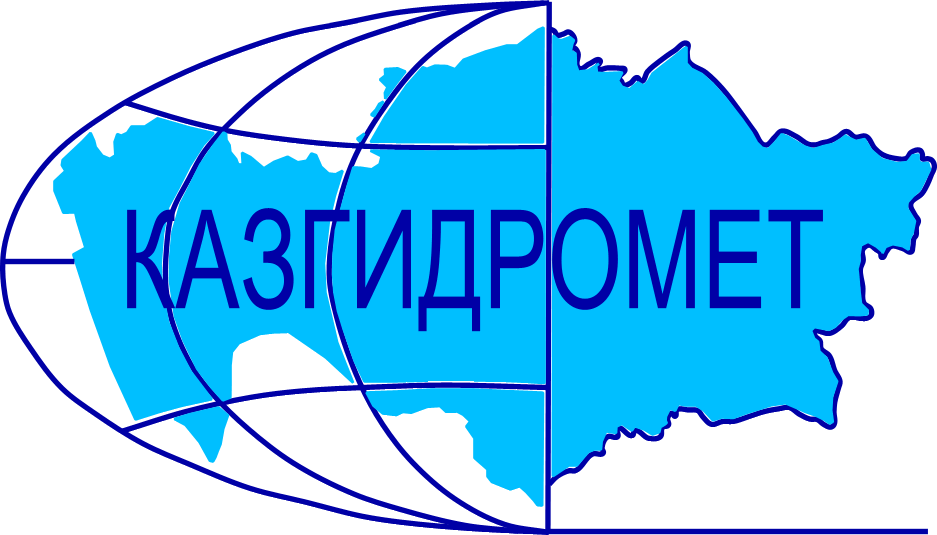 Филиал Республиканского государственного предприятия на праве хозяйственного ведения "Казгидромет" Министерства экологии и природных ресурсов РК по Восточно-Казахстанской и Абайской областямФилиал Республиканского государственного предприятия на праве хозяйственного ведения "Казгидромет" Министерства экологии и природных ресурсов РК по Восточно-Казахстанской и Абайской областямг. Усть-Каменогорск   ул. Потанина, 12г. Усть-Каменогорск   ул. Потанина, 12Тел. 76 79 05, 70 14 40Название гидрологического постаКрити-ческий уровеньводы смУровень воды смИзменение уровня воды за сутки ±смРасход воды, м³/с Ледовая обстановка и толщина льда смр. Кара Ертис - с. Боран525295281.4Ледостав с торосами, лёд 72 смр. Ертис - с. Абылайкит3002223р. Ертис - с. Уварова290-1Неполный ледостав, торосы р. Ертис - с. Баженово263-1Забереги 10%р. Ертис - г. Семей450293-1Ледостав с торосами, лёд 59 смр. Ертис - с. Семиярка5501630656Ледостав с торосами, лёд 87 смр. Бас Теректы - с. Мойылды107-11.79Ледостав, лёд 20 смр. Калжыр - с. Калжыр46426.89Промоины 10%, лёд 38 смр. Кандысу - с. Сарыолен54-12.63Забереги 10%р. Богаз - с. Кызыл Кесик21910.25Ледостав, лёд 71 смр. Каргыба - с. Есим3520Ледостав, лёд 45 смр. Улкен Бокен - с. Джумба27701.48Ледостав, лёд 99 смр. Кайынды - с. Миролюбовка1080Ледостав, лёд 45 смр. Куршим - с. Маралды177-313.7Неполный ледостав, шугар. Куршим - с. Вознесенка310226117.4Подо льдом шуга, лёд 85 смр. Нарын - с. Кокбастау28803.56Забереги 20%р. Нарын - с. Улкен Нарын129011.2Забереги 20%р. Буктырма - с. Берель29010917.68Ледостав, лёд 85 смр. Буктырма - с. Барлык250(300з)156014.4Ледостав с торосами, подо льдом шуга, промоины 10% р. Буктырма - с. Лесная Пристань530321-137.2Промоины 20%, подо льдом шуга, наледь, лёд поднялор. Хамир - с. Малеевск106-16.83Промоины 30%, трещиныр. Акберел (Aкбулкак) – с. Берел250-113.2Ледостав, лёд 55 смр. Аксу - с. Аксу12112.14Ледостав, лёд 92 смр. Урыль - с. Урыль13200.75Неполный ледоставр. Черновая - с. Черновое (Аккайнар)550-10.91Ледостав, наледь, лёд 75 смр. Левая Березовка - с. Средигорное2007220.79Ледостав, лёд 65 смр. Тургысын - с. Кутиха73-15.98Ледостав, лёд 67 смр. Березовка - с. Соловьево10110.20Ледостав, лёд 50 смр. Сибе - с. Алгабас1080Промоины 20% р. Абылайкит - с. Самсоновка420278-35.25Неполный ледоставр. Тайынты – с. Асубулак24001.93Неполный ледоставр. Смолянка - с. Северное5500.21Ледостав, лёд 25 см р. Шаровка - с. Шаровка1190Ледостав, лёд 43 смр. Ульби - г. Риддер2450Неполный ледостав р. Ульби - с. Ульби Перевалочная38092-410.8Промоины 10%, лёд 63 см р. Киши Ульби - с. Горная Ульбинка380154-1Неполный ледоставр. Дресвянка - с. Отрадное38-41.32Ледостав, лёд 20 смр. Улан - с. Герасимовка44038101.77Ледостав, наледь, лёд 51 смр. Глубочанка - с. Белокаменка33420400.54Остаточные заберегир. Красноярка - с. Предгорное35018802.17Забереги нависшиер. Оба - с. КаракожаНет связир. Оба - с. Верхуба4502040Закраины 10%р. Оба - г. Шемонаиха430101016.5Ледостав с торосами, подо льдом шуга, трещины, лёд 83 смр. Малая Убинка - с. Быструха4070Ледостав, лёд 41 смр. Жартас - с. Гагарино14400.33Ледостав, лёд 30 см р. Кызылсу - с. Шалабай102-11.05Неполный ледоставр. Шар - аул Кентарлау490289-13.60Остаточные заберегир. Шар – г. Чарск206-2Ледостав, лёд 68 смвдхр. Буктырма - п. Тугыл354-1Ледостав, лёд 82 смвдхр. Буктырма - с. Аксуат354-1Ледостав, лёд 56 смвдхр. Буктырма - с. Куйган352-1Ледостав, лёд 58 смвдхр. Буктырма - с. Хайрузовка356-1Ледостав, лёд 61 смвдхр. Буктырма - с. Заводинка359-2Ледостав, лёд 61 смвдхр. Буктырма - с. Селезневка353-2Ледостав, лёд 48 смвдхр. Буктырма - г. Серебрянск345-4р. Аягоз - с. Тарбагатай12000.65Ледостав, лёд 40 смр. Аягоз - г. Аягоз1900Ледостав, лёд 7 смр. Уржар - с. Казымбет 7300.55Неполный ледоставр. Емель - п. Кызылту Нет связиНазвание ГЭСНормальный подпорный уровеньНормальный подпорный уровеньУровеньводы, м БСОбъем,км3Сброс,м3/сФактический приток, м3/сПримечаниеНазвание ГЭСУровеньводы, м БСОбъем,км3Уровеньводы, м БСОбъем,км3Сброс,м3/сФактический приток, м3/сПримечаниеБ ГЭС (сброс среднее суточный)394.8449.62390.5328.856588162данные Б ГЭС за 2023 год389.3924.298124У-КА ГЭС (08:00 ч.)327.840.66327.010.626556Шульбинская ГЭС (08:00 ч.)240.02.39239.202.19661927.3Ульби+Оба